3 сольфеджио от 16.09, 20.09, 21.09.На уроке мы познакомились с обращением интервалов.Обращение – это перенос нижнего звука на октаву вверх, или верхнего – на октаву вниз.При обращении малый интервал обращается в большой, большой – в малый, чистый – остаётся чистым, а в сумме всегда будет 9. 1) Сделайте обращения данных интервалов и подпишите, в какой интервал каждый интервал обратился (всё, как мы делали в классе).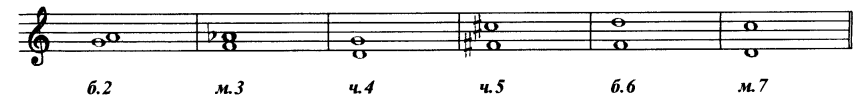 2) В какой интервал обратится каждый из этих интервалов? Напишите ответы после стрелочек.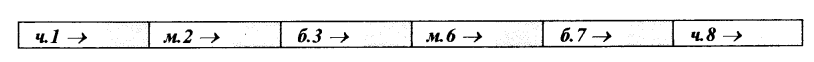 3) №244 – поём с дирижированием.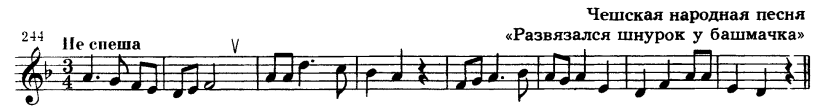 Как мы работаем с номером:1. Разбираем ритм, проговариваем нотки в нужном ритме с дирижированием.2. Определяем тональность. Настраиваемся в ней (поём гамму, t5/3).3. Поём этот номер с дирижированием несколько раз.На каждый урок нужно носить с собой дневник, нотную тетрадь, карандаш, ластик и клавиатуру!!!Все вопросы задавайте мне по адресу vcherashnyaya-distant2020@yandex.ru.Выполненные задания нужно приносить с собой на урок!Задания по почте проверяться не будут.